Внесены изменение в ТК РФ в части регулирования дистанционной (удаленной) работы1 января 2021 года вступает в силу Федеральный закон от 08.12.2020 № 407-ФЗ «О внесении изменений в Трудовой кодекс Российской Федерации в части регулирования дистанционной (удаленной) работы и временного перевода работника на дистанционную (удаленную) работу по инициативе работодателя в исключительных случаях». – комментирует ситуацию Нефтегорский межрайонный прокурор Алексей Журавлев.	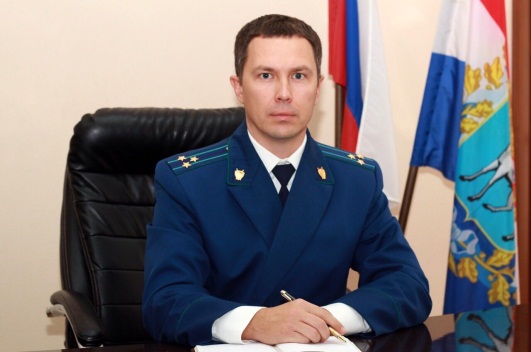 Так, например, изменилось понятие дистанционной работы, теперь этовыполнение определенной трудовым договором трудовой функции вне места нахождения работодателя, его филиала, представительства, иного обособленного структурного подразделения (включая расположенные в другой местности), вне стационарного рабочего места, территории или объекта, прямо или косвенно находящихся под контролем работодателя, при условии использования для выполнения данной трудовой функции и для осуществления взаимодействия между работодателем и работником по вопросам, связанным с ее выполнением, информационнотелекоммуникационных сетей, в том числе сети «Интернет», и сетей связи общего пользования.Трудовой договор и дополнительное соглашение к трудовому договору, предусматривающие выполнение работником трудовой функции дистанционно, могут заключаться путем обмена между работником (лицом, поступающим на работу) и работодателем электронными документами.Выполнение работником трудовой функции дистанционно не может являться основанием для снижения ему заработной платы.Работодатель обеспечивает дистанционного работника необходимыми для выполнения им трудовой функции оборудованием, программно-техническими средствами, средствами защиты информации и иными средствами.Дистанционный работник вправе с согласия или ведома работодателя и в его интересах использовать для выполнения трудовой функции принадлежащие работнику оборудование, программно-технические средства. При этом работодатель выплачивает дистанционному работнику компенсацию, а также возмещает расходы, связанные с их использованием, в порядке, сроки и размерах, которые определяются коллективным договором, локальным нормативным актом, трудовым договором, дополнительным соглашением к трудовому договору.Прекращение трудовых отношений:- если в период выполнения трудовой функции дистанционно работник без уважительной причины не взаимодействует с работодателем по вопросам, связанным с выполнением трудовой функции, более двух рабочих дней подряд со дня поступления соответствующего запроса работодателя;- в случае изменения работником местности выполнения трудовой функции, если это влечет невозможность исполнения работником обязанностей по трудовому договору на прежних условиях.Федеральный закон вступает в силу с 1 января 2021 года.14.12.2020